Commonwealth of Pennsylvania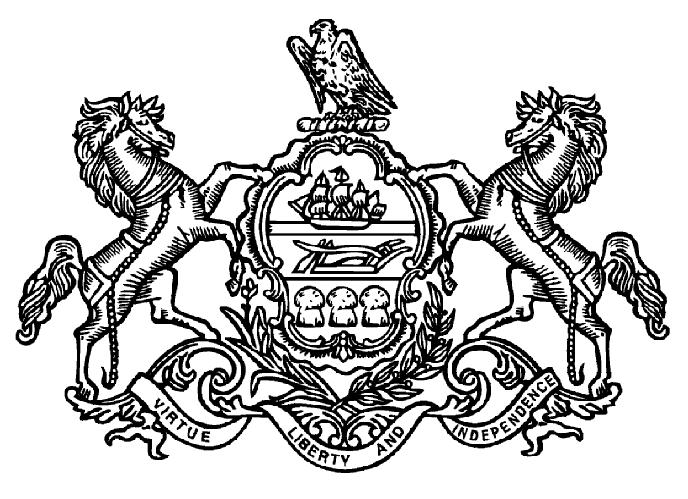 Court of Common Pleas – Juvenile DivisionCounty of [Name]      Judicial DistrictIn the Interest Of:______________________, a MinorDocket No: CP-  -DP-     -20  FID:         -FN-     -20  County Local No: ___________________In the Interest Of:______________________, a MinorADDITIONAL PARTICIPANTS WITH RELATIONSHIP TO CHILD FILING TYPEFILING TYPEFILING TYPEFILING TYPEFILING TYPEFILING TYPEFILING TYPEFILING TYPEFILING TYPEFILING TYPEFILING TYPEFILING TYPEFILING TYPEFILING TYPEFILING TYPE Dependency Petition            Aggravated Circumstances Alleged (Attached) Dependency Petition            Aggravated Circumstances Alleged (Attached) Dependency Petition            Aggravated Circumstances Alleged (Attached) Dependency Petition            Aggravated Circumstances Alleged (Attached) Dependency Petition            Aggravated Circumstances Alleged (Attached) Shelter Care Application                      Shelter Care Application                      Shelter Care Application                      Shelter Care Application                      Shelter Care Application                      Shelter Care Application                      Shelter Care Application                      Application for Emergency      Protective Custody   Application for Emergency      Protective Custody   Application for Emergency      Protective Custody  		PETITIONER / AGENCY		PETITIONER / AGENCY		PETITIONER / AGENCY		PETITIONER / AGENCY		PETITIONER / AGENCY		PETITIONER / AGENCY		PETITIONER / AGENCY		PETITIONER / AGENCY		PETITIONER / AGENCY		PETITIONER / AGENCY		PETITIONER / AGENCY		PETITIONER / AGENCY		PETITIONER / AGENCY		PETITIONER / AGENCY		PETITIONER / AGENCYName:      Name:      Name:      Address:        Address:        Address:        Address:        Address:        Address:        Address:        Phone:      Phone:      Phone:      Phone:      Phone:      IN THE INTEREST OF:IN THE INTEREST OF:IN THE INTEREST OF:IN THE INTEREST OF:IN THE INTEREST OF:IN THE INTEREST OF:IN THE INTEREST OF:IN THE INTEREST OF:IN THE INTEREST OF:IN THE INTEREST OF:IN THE INTEREST OF:IN THE INTEREST OF:IN THE INTEREST OF:IN THE INTEREST OF:IN THE INTEREST OF:Name:      Name:      Name:      Name:      Age:      Age:      Age:      Age:      DOB:      DOB:      DOB:      DOB:      DOB:      Sex:      Sex:      Address:     Address:     Address:     Address:     Phone Number(s): Phone Number(s): Phone Number(s): Phone Number(s): Phone Number(s): Phone Number(s): Phone Number(s): Phone Type: Phone Type: Phone Type: Phone Type: Address:     Address:     Address:     Address:     Address:     Address:     Address:     Address:     Race:    Asian/Pacific Islander Black  White Race:    Asian/Pacific Islander Black  White  Bi-Racial             Unknown/Unreported American Indian/Alaskan Native   Tribal Affiliation:         Bi-Racial             Unknown/Unreported American Indian/Alaskan Native   Tribal Affiliation:         Bi-Racial             Unknown/Unreported American Indian/Alaskan Native   Tribal Affiliation:         Bi-Racial             Unknown/Unreported American Indian/Alaskan Native   Tribal Affiliation:         Bi-Racial             Unknown/Unreported American Indian/Alaskan Native   Tribal Affiliation:         Bi-Racial             Unknown/Unreported American Indian/Alaskan Native   Tribal Affiliation:         Bi-Racial             Unknown/Unreported American Indian/Alaskan Native   Tribal Affiliation:        Ethnicity:  Hispanic  Not Hispanic UnknownEthnicity:  Hispanic  Not Hispanic UnknownEthnicity:  Hispanic  Not Hispanic UnknownEthnicity:  Hispanic  Not Hispanic UnknownEthnicity:  Hispanic  Not Hispanic UnknownEthnicity:  Hispanic  Not Hispanic UnknownCASE INFORMATIONCASE INFORMATIONCASE INFORMATIONCASE INFORMATIONCASE INFORMATIONCASE INFORMATIONCASE INFORMATIONCASE INFORMATIONCASE INFORMATIONCASE INFORMATIONCASE INFORMATIONCASE INFORMATIONCASE INFORMATIONCASE INFORMATIONCASE INFORMATIONType of Dependency: The child named above comes within the jurisdiction of the court as defined by The Juvenile Act at 42 Pa.C.S.§6302. Type of Dependency: The child named above comes within the jurisdiction of the court as defined by The Juvenile Act at 42 Pa.C.S.§6302. Type of Dependency: The child named above comes within the jurisdiction of the court as defined by The Juvenile Act at 42 Pa.C.S.§6302. Type of Dependency: The child named above comes within the jurisdiction of the court as defined by The Juvenile Act at 42 Pa.C.S.§6302. Type of Dependency: The child named above comes within the jurisdiction of the court as defined by The Juvenile Act at 42 Pa.C.S.§6302. Type of Dependency: The child named above comes within the jurisdiction of the court as defined by The Juvenile Act at 42 Pa.C.S.§6302. Type of Dependency: The child named above comes within the jurisdiction of the court as defined by The Juvenile Act at 42 Pa.C.S.§6302. Type of Dependency: The child named above comes within the jurisdiction of the court as defined by The Juvenile Act at 42 Pa.C.S.§6302. Type of Dependency: The child named above comes within the jurisdiction of the court as defined by The Juvenile Act at 42 Pa.C.S.§6302. Type of Dependency: The child named above comes within the jurisdiction of the court as defined by The Juvenile Act at 42 Pa.C.S.§6302. Type of Dependency: The child named above comes within the jurisdiction of the court as defined by The Juvenile Act at 42 Pa.C.S.§6302. Type of Dependency: The child named above comes within the jurisdiction of the court as defined by The Juvenile Act at 42 Pa.C.S.§6302. Type of Dependency: The child named above comes within the jurisdiction of the court as defined by The Juvenile Act at 42 Pa.C.S.§6302. Type of Dependency: The child named above comes within the jurisdiction of the court as defined by The Juvenile Act at 42 Pa.C.S.§6302. Type of Dependency: The child named above comes within the jurisdiction of the court as defined by The Juvenile Act at 42 Pa.C.S.§6302. Abuse and/or Neglect          (1) is without proper care or control (2) has been placed for care or adoption in violation of law (3) has been abandoned  (4) is without a parent, guardian, or legal custodian    (10) is born to a parent whose parental rights with regard to another child have been involuntarily terminated Abuse:The petition alleges that the above named child is a victim of child abuse as defined at 23 Pa.C.S. §6303.Abuse and/or Neglect          (1) is without proper care or control (2) has been placed for care or adoption in violation of law (3) has been abandoned  (4) is without a parent, guardian, or legal custodian    (10) is born to a parent whose parental rights with regard to another child have been involuntarily terminated Abuse:The petition alleges that the above named child is a victim of child abuse as defined at 23 Pa.C.S. §6303.Abuse and/or Neglect          (1) is without proper care or control (2) has been placed for care or adoption in violation of law (3) has been abandoned  (4) is without a parent, guardian, or legal custodian    (10) is born to a parent whose parental rights with regard to another child have been involuntarily terminated Abuse:The petition alleges that the above named child is a victim of child abuse as defined at 23 Pa.C.S. §6303.Abuse and/or Neglect          (1) is without proper care or control (2) has been placed for care or adoption in violation of law (3) has been abandoned  (4) is without a parent, guardian, or legal custodian    (10) is born to a parent whose parental rights with regard to another child have been involuntarily terminated Abuse:The petition alleges that the above named child is a victim of child abuse as defined at 23 Pa.C.S. §6303.Abuse and/or Neglect          (1) is without proper care or control (2) has been placed for care or adoption in violation of law (3) has been abandoned  (4) is without a parent, guardian, or legal custodian    (10) is born to a parent whose parental rights with regard to another child have been involuntarily terminated Abuse:The petition alleges that the above named child is a victim of child abuse as defined at 23 Pa.C.S. §6303.Abuse and/or Neglect          (1) is without proper care or control (2) has been placed for care or adoption in violation of law (3) has been abandoned  (4) is without a parent, guardian, or legal custodian    (10) is born to a parent whose parental rights with regard to another child have been involuntarily terminated Abuse:The petition alleges that the above named child is a victim of child abuse as defined at 23 Pa.C.S. §6303.Status Offense (5)  while subject to compulsory school attendance is habitually and without justification truant from school  (6) has committed a specific act or acts of habitual disobedience   (7) is under the age of ten years and has committed a delinquent act    (8)  has been formerly adjudicated dependent, and is under the jurisdiction of the court (9) has been referred pursuant to section 6323 (relating to informal adjustment), and who commits an act which is defined as ungovernable in paragraph (6) Status Offense (5)  while subject to compulsory school attendance is habitually and without justification truant from school  (6) has committed a specific act or acts of habitual disobedience   (7) is under the age of ten years and has committed a delinquent act    (8)  has been formerly adjudicated dependent, and is under the jurisdiction of the court (9) has been referred pursuant to section 6323 (relating to informal adjustment), and who commits an act which is defined as ungovernable in paragraph (6) Status Offense (5)  while subject to compulsory school attendance is habitually and without justification truant from school  (6) has committed a specific act or acts of habitual disobedience   (7) is under the age of ten years and has committed a delinquent act    (8)  has been formerly adjudicated dependent, and is under the jurisdiction of the court (9) has been referred pursuant to section 6323 (relating to informal adjustment), and who commits an act which is defined as ungovernable in paragraph (6) Status Offense (5)  while subject to compulsory school attendance is habitually and without justification truant from school  (6) has committed a specific act or acts of habitual disobedience   (7) is under the age of ten years and has committed a delinquent act    (8)  has been formerly adjudicated dependent, and is under the jurisdiction of the court (9) has been referred pursuant to section 6323 (relating to informal adjustment), and who commits an act which is defined as ungovernable in paragraph (6) Status Offense (5)  while subject to compulsory school attendance is habitually and without justification truant from school  (6) has committed a specific act or acts of habitual disobedience   (7) is under the age of ten years and has committed a delinquent act    (8)  has been formerly adjudicated dependent, and is under the jurisdiction of the court (9) has been referred pursuant to section 6323 (relating to informal adjustment), and who commits an act which is defined as ungovernable in paragraph (6) Status Offense (5)  while subject to compulsory school attendance is habitually and without justification truant from school  (6) has committed a specific act or acts of habitual disobedience   (7) is under the age of ten years and has committed a delinquent act    (8)  has been formerly adjudicated dependent, and is under the jurisdiction of the court (9) has been referred pursuant to section 6323 (relating to informal adjustment), and who commits an act which is defined as ungovernable in paragraph (6) Status Offense (5)  while subject to compulsory school attendance is habitually and without justification truant from school  (6) has committed a specific act or acts of habitual disobedience   (7) is under the age of ten years and has committed a delinquent act    (8)  has been formerly adjudicated dependent, and is under the jurisdiction of the court (9) has been referred pursuant to section 6323 (relating to informal adjustment), and who commits an act which is defined as ungovernable in paragraph (6) Status Offense (5)  while subject to compulsory school attendance is habitually and without justification truant from school  (6) has committed a specific act or acts of habitual disobedience   (7) is under the age of ten years and has committed a delinquent act    (8)  has been formerly adjudicated dependent, and is under the jurisdiction of the court (9) has been referred pursuant to section 6323 (relating to informal adjustment), and who commits an act which is defined as ungovernable in paragraph (6) Status Offense (5)  while subject to compulsory school attendance is habitually and without justification truant from school  (6) has committed a specific act or acts of habitual disobedience   (7) is under the age of ten years and has committed a delinquent act    (8)  has been formerly adjudicated dependent, and is under the jurisdiction of the court (9) has been referred pursuant to section 6323 (relating to informal adjustment), and who commits an act which is defined as ungovernable in paragraph (6) Protective Custody:Protective Custody:Protective Custody:Protective Custody:Protective Custody:Protective Custody:Protective Custody:Protective Custody:Protective Custody:Protective Custody:Protective Custody:Protective Custody:Protective Custody:Protective Custody:Protective Custody: Child is NOT in Protective CustodyLocation of the child is:       Child remains in home but is in imminent risk of placement in foster care absent preventive services. Child is NOT in Protective CustodyLocation of the child is:       Child remains in home but is in imminent risk of placement in foster care absent preventive services. Child is NOT in Protective CustodyLocation of the child is:       Child remains in home but is in imminent risk of placement in foster care absent preventive services. Child is NOT in Protective CustodyLocation of the child is:       Child remains in home but is in imminent risk of placement in foster care absent preventive services. Child is NOT in Protective CustodyLocation of the child is:       Child remains in home but is in imminent risk of placement in foster care absent preventive services. Child is NOT in Protective CustodyLocation of the child is:       Child remains in home but is in imminent risk of placement in foster care absent preventive services. Child is in Protective Custody (removed from the home) and under supervision of the county agencyDate:                         Time:      Location of the child is:       Child is in Protective Custody (removed from the home) and under supervision of the county agencyDate:                         Time:      Location of the child is:       Child is in Protective Custody (removed from the home) and under supervision of the county agencyDate:                         Time:      Location of the child is:       Child is in Protective Custody (removed from the home) and under supervision of the county agencyDate:                         Time:      Location of the child is:       Child is in Protective Custody (removed from the home) and under supervision of the county agencyDate:                         Time:      Location of the child is:       Child is in Protective Custody (removed from the home) and under supervision of the county agencyDate:                         Time:      Location of the child is:       Child is in Protective Custody (removed from the home) and under supervision of the county agencyDate:                         Time:      Location of the child is:       Child is in Protective Custody (removed from the home) and under supervision of the county agencyDate:                         Time:      Location of the child is:       Child is in Protective Custody (removed from the home) and under supervision of the county agencyDate:                         Time:      Location of the child is:      CHILD’S PARENTS AND/OR OTHER LEGAL GUARDIAN OR CUSTODIANCHILD’S PARENTS AND/OR OTHER LEGAL GUARDIAN OR CUSTODIANCHILD’S PARENTS AND/OR OTHER LEGAL GUARDIAN OR CUSTODIANCHILD’S PARENTS AND/OR OTHER LEGAL GUARDIAN OR CUSTODIANCHILD’S PARENTS AND/OR OTHER LEGAL GUARDIAN OR CUSTODIANCHILD’S PARENTS AND/OR OTHER LEGAL GUARDIAN OR CUSTODIANCHILD’S PARENTS AND/OR OTHER LEGAL GUARDIAN OR CUSTODIANCHILD’S PARENTS AND/OR OTHER LEGAL GUARDIAN OR CUSTODIANCHILD’S PARENTS AND/OR OTHER LEGAL GUARDIAN OR CUSTODIANCHILD’S PARENTS AND/OR OTHER LEGAL GUARDIAN OR CUSTODIANCHILD’S PARENTS AND/OR OTHER LEGAL GUARDIAN OR CUSTODIANCHILD’S PARENTS AND/OR OTHER LEGAL GUARDIAN OR CUSTODIANCHILD’S PARENTS AND/OR OTHER LEGAL GUARDIAN OR CUSTODIANCHILD’S PARENTS AND/OR OTHER LEGAL GUARDIAN OR CUSTODIANCHILD’S PARENTS AND/OR OTHER LEGAL GUARDIAN OR CUSTODIANMother’s Name: Mother’s Name: Mother’s Name: Father’s Name:Father’s Name:Father’s Name:Father’s Name:Father’s Name:Father’s Name:Father’s Name:Legal Guardian’s or Custodian’s Name:Legal Guardian’s or Custodian’s Name:Legal Guardian’s or Custodian’s Name:Legal Guardian’s or Custodian’s Name:Legal Guardian’s or Custodian’s Name:DOB:      DOB:      DOB:      DOB:      DOB:      DOB:      DOB:      DOB:      DOB:      DOB:      Relationship:       DOB:      Relationship:       DOB:      Relationship:       DOB:      Relationship:       DOB:      Relationship:       DOB:      Address:      Address:      Address:      Address:      Address:      Address:      Address:      Address:      Address:      Address:      Address:      Address:      Address:      Address:      Address:      Phone Number(s):Phone Type:Phone Type:Phone Number(s):Phone Number(s):Phone Number(s):Phone Type:Phone Type:Phone Type:Phone Type:Phone Number(s):Phone Number(s):Phone Number(s):Phone Number(s):Phone Type:   Whereabouts Unknown   Whereabouts Unknown   Whereabouts Unknown   Whereabouts Unknown   Whereabouts Unknown   Whereabouts Unknown   Whereabouts Unknown   Whereabouts Unknown   Whereabouts Unknown   Whereabouts Unknown   Whereabouts Unknown   Whereabouts Unknown   Whereabouts Unknown   Whereabouts Unknown   Whereabouts Unknown  Closest Relative – If whereabouts unknown for Parents and GuardianName:      Address:      Phone Number:      Relation to Child:        Closest Relative – If whereabouts unknown for Parents and GuardianName:      Address:      Phone Number:      Relation to Child:        Closest Relative – If whereabouts unknown for Parents and GuardianName:      Address:      Phone Number:      Relation to Child:        Closest Relative – If whereabouts unknown for Parents and GuardianName:      Address:      Phone Number:      Relation to Child:        Closest Relative – If whereabouts unknown for Parents and GuardianName:      Address:      Phone Number:      Relation to Child:        Closest Relative – If whereabouts unknown for Parents and GuardianName:      Address:      Phone Number:      Relation to Child:        Closest Relative – If whereabouts unknown for Parents and GuardianName:      Address:      Phone Number:      Relation to Child:        Additional Participants with Relationship to Child (see attached)  Additional Participants with Relationship to Child (see attached)  Additional Participants with Relationship to Child (see attached)  Additional Participants with Relationship to Child (see attached)  Additional Participants with Relationship to Child (see attached)  Additional Participants with Relationship to Child (see attached)  Additional Participants with Relationship to Child (see attached)  Additional Participants with Relationship to Child (see attached)CHILD’S ATTORNEY/GUARDIAN AD LITEMCHILD’S ATTORNEY/GUARDIAN AD LITEMCHILD’S ATTORNEY/GUARDIAN AD LITEMCHILD’S ATTORNEY/GUARDIAN AD LITEMCHILD’S ATTORNEY/GUARDIAN AD LITEMCHILD’S ATTORNEY/GUARDIAN AD LITEMCHILD’S ATTORNEY/GUARDIAN AD LITEMCHILD’S ATTORNEY/GUARDIAN AD LITEMCHILD’S ATTORNEY/GUARDIAN AD LITEMCHILD’S ATTORNEY/GUARDIAN AD LITEMCHILD’S ATTORNEY/GUARDIAN AD LITEMCHILD’S ATTORNEY/GUARDIAN AD LITEMCHILD’S ATTORNEY/GUARDIAN AD LITEMCHILD’S ATTORNEY/GUARDIAN AD LITEMCHILD’S ATTORNEY/GUARDIAN AD LITEMAttorney’s Name:      Attorney’s Name:      Attorney’s Name:      Attorney’s Name:      Attorney’s Name:      Attorney’s Name:      Guardian Ad Litem’s Name:      Guardian Ad Litem’s Name:      Guardian Ad Litem’s Name:      Guardian Ad Litem’s Name:      Guardian Ad Litem’s Name:      Guardian Ad Litem’s Name:      Guardian Ad Litem’s Name:      Guardian Ad Litem’s Name:      Guardian Ad Litem’s Name:      Address:      Address:      Address:      Address:      Address:      Address:      Address:      Address:      Address:      Address:      Address:      Address:      Address:      Address:      Address:      Supreme Court ID:      Supreme Court ID:      Supreme Court ID:      Supreme Court ID:      Supreme Court ID:      Supreme Court ID:      Supreme Court ID:      Supreme Court ID:      Supreme Court ID:      Supreme Court ID:      Supreme Court ID:      Supreme Court ID:      Supreme Court ID:      Supreme Court ID:      Supreme Court ID:      NameDOBAddress(Indicate if Whereabouts Unknown)Phone(indicate type ex: Cell Phone)Relationship to Child